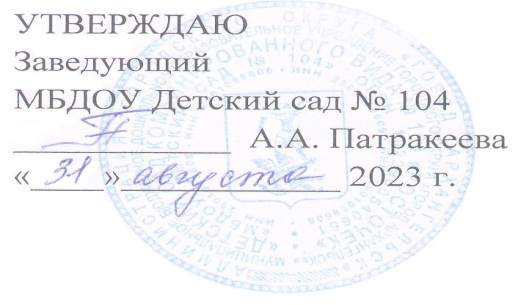 Расписание занятий  бесплатных  образовательных услуг на 2023 – 2024 учебный годНаименование услугипонедельниквторниксредачетвергпятница НОД по правовой культуре Чистякова Н.В. (6 – 7 лет)15.30 – 16.00(9, 11 группы)«Детский фитнес» Антонова Л.Г.(6 – 7 лет)15.20– 15.40(10 группа)Фольклорный кружокАкулова Я.Н.(6 – 7 лет)16.30 – 17.00(9 группа)Легкоатлетический кружок «Крепыш»Антонова  Л.Г.(6- 7 лет)15.20 – 15.50(9, 11  группы)Кружок  «Музыкальная капель»Орлова А.В. (6- 7 лет)(11 группа)16.20 – 16.50